БОЙОРОК                                                            ПОСТАНОВЛЕНИЕ13.04.2018й.			       №4/5                                      13.04.2018г.О проведении месячника пожарной безопасности на территории сельского поселения Старобаишевский  сельсовет муниципального района Дюртюлинского района Республики Башкортостан      В целях привития гражданам культуры противопожарной безопасности, сохранения общей тенденции снижения пожаров и последствий от них, подготовки населенных пунктов сельского поселения Старобаишевский  сельсовет к весенне-летнему пожароопасному периоду, во исполнение постановления Правительства Республики Башкортостан от 16.04.2012 г. №111 «О ежегодном комплексе мероприятий по обеспечению пожарной безопасности в весенне-летний период на территории Республики Башкортостан», руководствуясь п.21 ч.1, ст.15, ч.6  ст.43  Федерального закона Российской Федерации «Об общих принципах организации местного самоуправления в Российской Федерации» № 131-ФЗ от 06.10.2003 г.постановляю:Провести с 16 апреля  по 16 мая 2018 года в сельском поселении месячник пожарной безопасности согласно приложенному плану.Рекомендовать руководителям организаций и учреждений  принять к исполнению план мероприятий по проведению месячника пожарной безопасности и представить информацию о выполнении мероприятий с приложением фотоматериалов в администрацию сельского поселения Старобаишевский сельсовет до 16 мая 2018 года.Разместить настоящее постановление на информационном стенде в здании администрации по адресу: Республика Башкортостан, Дюртюлинский район, с. Старобаишево, ул.Молодежная, д.3  и на официальном сайте в сети Интернет.Контроль за исполнением настоящего постановления оставляю за собой.Глава сельского поселения 	        И.И.Хамиев                                    ГУП РБ РИК «Юлдаш», 2014 г. З. 1384-100                                                         Приложение к постановлению главы  сельского поселения Старобаишевский  сельсовет муниципального района Дюртюлинский район Республики Башкортостан № 4/5 от  13.04.2018 г.План мероприятий     По обеспечению пожарной безопасности на территории сельского поселения Старобаишевский  сельсовет муниципального района Дюртюлинский район Республики Башкортостан в период проведения месячника пожарной безопасности с 16 апреля по 16 мая 2018 годаУправляющий делами           	                    		                        Нургалиева Е.М.Башкортостан РеспубликаhыДүртөйлө районымуниципаль районыныңИҫке Байыш ауыл советыауыл биләмәhебашлыгыЙәштәр урамы,3, Иҫке Байыш ауылы, Дүртөйлө районы, Башҡортостан  Республикаһы, 452307,Тел/факс (34787) 63-2-31,E-mail: baish@ufamts.ru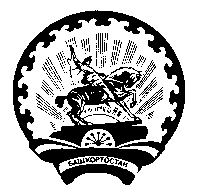 Главасельского поселенияСтаробаишевский сельсоветмуниципального районаДюртюлинский районРеспублики БашкортостанМолодежная ул., 3, с.Старобаишево, Дюртюлинский район, Республика Башкортостан, 452307,Тел/факс (34787)  63-2-31E-mail: baish@ufamts.ru№п/пНаименование мероприятия Срок  выполненияОтветственные  лицаПримечание1.Организовать обучение населения по месту жительства мерам пожарной безопасности силами депутатов  Совета,  членов добровольных пожарных дружин. Апрель, майАдминистрация сельского поселения Старобаишевский сельсовет,Члены ДПД (по согласованию)2Подготовить и распространить памятки по предупреждению лесных пожаров, в индивидуальном жилом секторе, для использования в профилактических целяхДо 1 маяАдминистрация сельского поселения 3Организовать рейды по проверке противопожарного состояния жилых домов многодетных и неблагополучных семей, лиц, состоящих на профилактическом учете, злоупотребляющих спиртными напитками, лиц, относящихся к категории социального риска, многодетным семьям, одиноких и престарелых гражданАпрель, майАдминистрация сельского поселения Старобаишевский сельсовет4В общеобразовательных учреждениях провести открытый урок по «Основам безопасности жизнедеятельности»До 10 маяМБОУ СОШ с.Старобаишево Дюртюлинский район РБ5В общеобразовательных учреждениях, детских дошкольных учреждениях довести информацию по предупреждению пожаров с показом противопожарных инструментов и проведением тренировок по эвакуации детей и персоналаАпрель, майМБОУ СОШ с. Старобаишево Дюртюлинский район РБ, МБОУ ДОП с.Старобаишево Дюртюлинский район РБ «Колобок»6Организовать дополнительные проверки работоспособности противопожарных водоисточников, в т.ч. пирсов, состояния подъездных путей к нимАдминистрация сельского поселения Старобаишевский сельсовет6Подведение итогов месячника пожарной безопасности16 мая Администрация сельского поселения Старобаишевский сельсовет